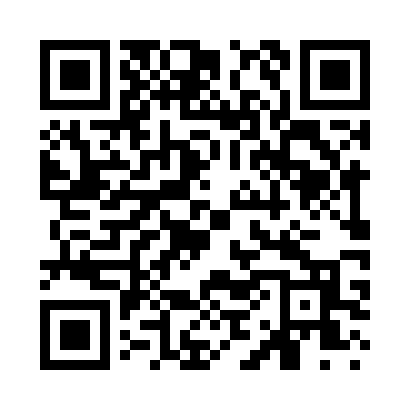 Prayer times for Newieden, New York, USAMon 1 Jul 2024 - Wed 31 Jul 2024High Latitude Method: Angle Based RulePrayer Calculation Method: Islamic Society of North AmericaAsar Calculation Method: ShafiPrayer times provided by https://www.salahtimes.comDateDayFajrSunriseDhuhrAsrMaghribIsha1Mon3:485:301:045:068:3810:192Tue3:495:301:045:068:3810:193Wed3:505:311:045:068:3710:194Thu3:515:321:055:068:3710:185Fri3:515:321:055:068:3710:186Sat3:525:331:055:068:3710:177Sun3:535:341:055:068:3610:168Mon3:545:341:055:068:3610:169Tue3:555:351:055:068:3510:1510Wed3:565:361:055:068:3510:1411Thu3:575:361:065:068:3510:1312Fri3:585:371:065:068:3410:1213Sat4:005:381:065:068:3310:1114Sun4:015:391:065:068:3310:1115Mon4:025:391:065:068:3210:1016Tue4:035:401:065:068:3210:0917Wed4:045:411:065:068:3110:0718Thu4:065:421:065:068:3010:0619Fri4:075:431:065:068:2910:0520Sat4:085:441:065:058:2910:0421Sun4:095:451:065:058:2810:0322Mon4:115:461:065:058:2710:0223Tue4:125:461:065:058:2610:0024Wed4:135:471:075:058:259:5925Thu4:155:481:075:048:249:5826Fri4:165:491:075:048:239:5627Sat4:175:501:065:048:229:5528Sun4:195:511:065:038:219:5329Mon4:205:521:065:038:209:5230Tue4:225:531:065:038:199:5031Wed4:235:541:065:028:189:49